Постановление Главы муниципального образования«Кошехабльское сельское поселение»«26» декабря 2020г.                          № 58-П                              а. Кошехабль О несении изменений в Постановление главы муниципального образования «Кошехабльское сельское поселение» от 15 ноября 2017 года № 44 «Об утверждении административного регламента по предоставлению муниципальной услуги «Оказание единовременной адресной социальной  помощи отдельным категориям граждан»В соответствии с Федеральным законом от 19.06.2020г. № 181-ФЗ «О внесении изменений в отдельные законодательные акты Российской Федерации в связи с принятием Федерального закона «О внесении изменений в Федеральный закон «Об индивидуальном (персонифицированном) учете в системе обязательного пенсионного страхования» и отдельные законодательные акты Российской ФедерацииПОСТАНОВЛЯЮ:В Постановление главы муниципального образования «Кошехабльское сельское поселение» от 15 ноября 2017 года № 44 «Об утверждении административного регламента по предоставлению муниципальной услуги «Оказание единовременной адресной социальной  помощи отдельным категориям граждан» внести следующие изменения: В пункте 2.6.1. заменить слова «страховое свидетельство обязательного пенсионного страхования (СНИЛС)»  на «Сведения индивидуального лицевого счета (СИЛС)». Настоящее Постановление вступает в силу с момента его официального обнародования (опубликования). Глава муниципального образования «Кошехабльское сельское поселение»                                            Х.Г. Борсов .РЕСПУБЛИКА АДЫГЕЯАДМИНИСТРАЦИЯ Муниципального образования «КОШЕХАБЛЬСКОЕ СЕЛЬСКОЕ ПОСЕЛЕНИЕ»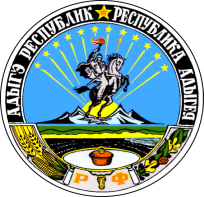 АДЫГЭ РЕСПУБЛИКМУНИЦИПАЛЬНЭ ГЪЭПСЫКIЭ ЗИIЭ«КОЩХЬАБЛЭ КЪОДЖЭ ПСЭУПI»